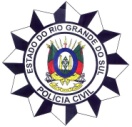 ESTADO DO RIO GRANDE DO SULPOLÍCIA CIVILACADEMIA DE POLÍCIA CIVILDIVISÃO DE RECRUTAMENTO E SELEÇÃOPROCESSO DE SELEÇÃO INTERNA PARA DOCÊNCIA EM CURSOS DE FORMAÇÃO PROFISSIONAL E CURSOS DE FORMAÇÃO CONTINUADA – TIROFORMULÁRIO DE INSCRIÇÃOATENÇÃO:Preencha o formulário com os seus dados, salve o arquivo, assineo documentofisicamente ou digitalmente (pelo sistema gov.br)e anexe no e-mail de inscrição.NOME:
CARGO:CÓDIGO ID:UNIDADE DE LOTAÇÃO:
E-MAIL FUNCIONAL:
ENDEREÇO:TELEFONE PARA CONTATO:CERTIFICADO ANEXADO: